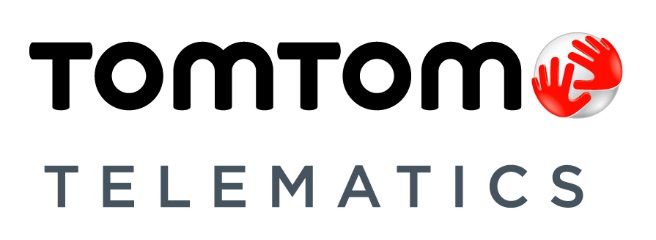 Badanie TomTom Telematics: nadchodzi dekada sztucznej inteligencjiWięcej niż co druga polska firma uważa, że wykorzystanie sztucznej inteligencji (AI) oraz rzeczywistości wirtualnej (VR) w biznesie będzie powszechne w ciągu następnej dekady. A zdalna praca stanie się niemal standardem - tak wynika z raportu TomTom Telematics, największego dostawcy rozwiązań telematycznych w Europie.TomTom Telematics przeprowadziło badanie, w którym zapytało menadżerów z 7 europejskich krajów, w tym z Polski, o wdrożenie nowych technologii w ich firmach. Okazało się, że polscy menadżerowie są przekonani, że rozwój firmy i jej cyfryzacja to dwa nierozłączne elementy.Najwięcej menadżerów (odpowiednio 51 i 52 proc.) uznało, że technologiami, które za 10 lat będą już standardem w firmach, są: sztuczna inteligencja oraz rzeczywistość wirtualna. Ta pierwsza będzie wykorzystywana do automatyzacji procesów administracyjnych oraz usług typu „wirtualny asystent”. Druga z kolei posłuży symulacji procesów biznesowych, projektowania produktów oraz ułatwi szkolenie personelu. Jak podkreślają eksperci, wdrożenie nowych technologii nie jest jednak łatwe. Prawie połowa polskich menadżerów (45 proc.) obawia się, że może mieć trudność z dotrzymaniem kroku oszałamiającemu tempu nowoczesnym zmianom technologicznym. Aż 80 proc. z nich uważa ponadto, że przedsiębiorstwa, które nie wdrożą cyfrowych rozwiązań, są bardziej narażone na ryzyko nieprzetrwania na rynku.„Przedsiębiorcy powinni być świadomi tempa zmian i uważnie obserwować rozwiązania i procesy, które pomogą zwiększyć konkurencyjność - od inteligentnej mobilności i powiązanych z nią technologii po zaawansowane systemy produkcji i projektowania. Wiele z dzisiejszych nowych technologii w przyszłości stanie się standardem – mówi Dariusz Terlecki, dyrektor sprzedaży TomTom Telematics Polska.Jakie inne wnioski płyną z badania? Aż 70 proc. ankietowanych uważa, że w ciągu dekady normą stanie się… praca zdalna. To zdecydowanie więcej niż w przypadku pozostałych 6 europejskich krajach, które wzięły udział w analizie. Średnia dla wszystkich państw wynosi bowiem „jedynie” 56 proc. „Do nowej ery hipermobilności i związanej z nią pracy dostosować się będą musiały wszystkie przedsiębiorstwa niezależnie od ich wielkości, czy branży, w której operują. Na przykład w sektorze transportowym już dziś wyraźnie widzimy rosnące zainteresowanie wpisującymi się w ten trend narzędziami do zarządzania flotą, opartymi na telematyce. Zwiększają one wydajność i efektywność  firmy, co przekłada się na realne zyski” – podsumowuje Dariusz Terlecki.Badanie TomTom Telematics zostało przeprowadzone wśród 1400 menedżerów średniego i wyższego szczebla, po 200 z każdego z krajów: Anglii, Francji, Hiszpanii, Niemiec, Włoch, Holandii i Polski. Graficzna prezentacja wyników oraz użyteczne informacje i porady są już dostępne na stronie internetowej TomTom Telematics tutaj.  KONIECO TomTom Telematics TomTom Telematics jest częścią grupy TomTom, oferującą rozwiązania dla biznesu z zakresu zarządzania flotą, telematyki pojazdowej i usług "connected car". Dzięki cyfrowej platformie WEBFLEET, TomTom Telematics umożliwia bardziej efektywne wykorzystanie pojazdów, obniżenie kosztów eksploatacyjnych i paliwa, bieżące wsparcie kierowców oraz zwiększenie wydajności pracy.  Firma świadczy także usługi m.in. na rzecz ubezpieczycieli, wypożyczalni samochodów, przedsiębiorstw leasingowych i importerów samochodów. Obecnie z rozwiązań TomTom Telematics korzysta ponad 49.000 klientów w ponad 60 krajach na całym świecie, a baza obsługiwanych pojazdów liczy ponad 848.000 pojazdów.   Firma jest największym dostawcą rozwiązań telematycznych w Polsce i zarazem jednym z największych na świecie. TomTom Telematics spełnia najwyższe standardy bezpieczeństwa, jakości i dostępności usług, czego potwierdzeniem jest certyfikat ISO/IEC 27001:2013, przyznany w listopadzie 2016 roku. Firma wspiera także działania mające na celu zwiększenie efektywności jazdy i bezpieczeństwa w ramach programu Pierwszopomocni na drodze. Więcej informacji: www https://telematics.tomtom.com Facebook www.facebook.com/TomTomTelematicsPolska/ LinkedIn: www.linkedin.com/company/tomtom-telematics-polska-sp.-z-o.o./ YouTube  https://www.youtube.com/channel/UCdoDYu-uTzih1KLTbcPgXQg 